パワーアップの書　　　　　　　　　　　名前（　　　　　　　　　　　　）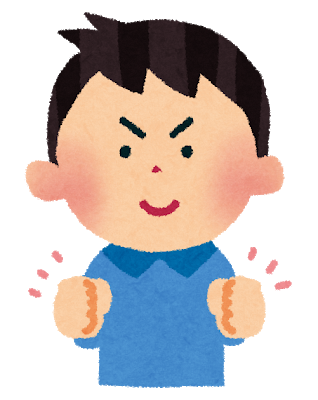 2625 242322212019181716151413121110９８７６５４３２１番号紹介文を書く修飾語漢字・修飾語ことわざ漢字辞典の使い方敬語の使い方主語・述語・修飾語慣用句同音異義語同音異義語文の組み立て同じ読み方をする漢字ことわざ尊敬語・送りがな・文のつながり故事成語ローマ字手紙の書き方ことわざ文のつながり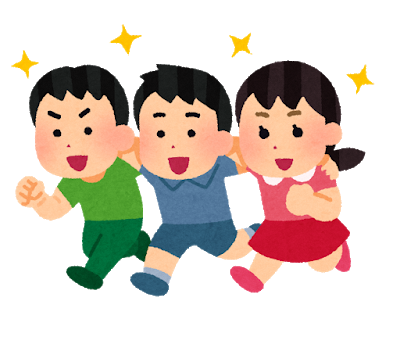 力だめし慣用句同音異義語（その２）同音異義語言葉のかかり受け主語・述語、言葉のかかり受け主語・述語・言葉のかかりうけ１主語・述語、言葉のかかり受け３４５６９10２２1010８６２４２10３５５３２111111　４７問題数正解数ここをパワーアップ！（○、◎）